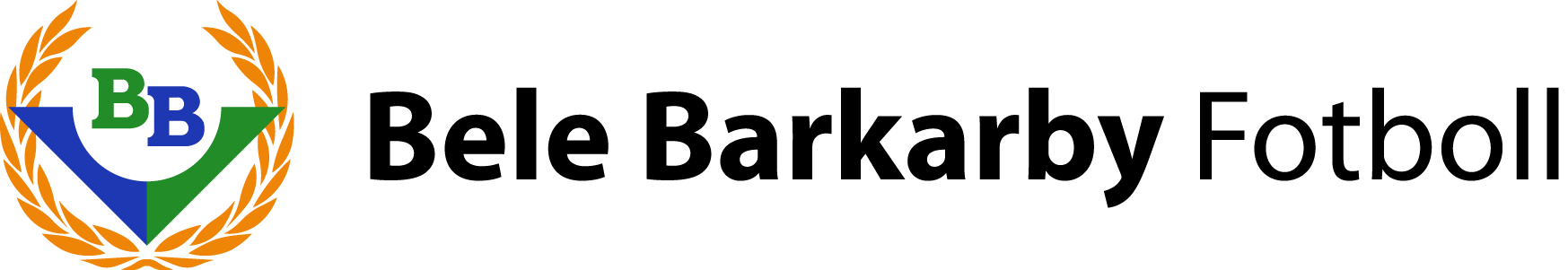 Agenda Årsmöte Bele Barkarby Fotboll 27 augusti 2020Fastställande av röstlängd för mötet
Fråga om mötets behöriga utlysande
Fastställande av föredragningslista
Val av ordförande och sekreterare för mötet
Val av justeringsmän och rösträknare
Föredragande avVerksamhetsberättelse för 2019Förvaltningsberättelse för 2019 inklusive resultat- och balansräkningar och revisorns rapport
Fråga om ansvarsfrihet för styrelsen 2019
Fastställande av:Budget för 2020Verksamhetsplan för 2020
Fastställande av medlemsavgifter för 2020
Behandling av inkomna motioner
Val av ledamöter, revisorer och funktionärer
Firmateckning (informationspunkt)
Övriga frågor
Mötets avslutning